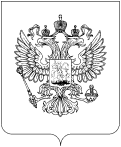 Уважаемая Лариса Валентиновна!По результатам мониторинга сети Интернет Роскомнадзором и его территориальными органами в связи с предстоящими новогодними праздниками было выявлено более 70 Интернет-ресурсов, включая социальные сети, предоставляющих возможность несовершеннолетнему лицу заполнить от его имени произвольную вэб-форму электронного письма Деду Морозу.Обработка, включая использование и распространение  персональных данных несовершеннолетних (ФИО, возраст, адрес проживания, наименование и номер образовательного учреждения, номер класса, номер телефона), содержащихся на указанных интернет-страницах, осуществляется без подтверждения наличия согласия законных представителей на распространение персональных данных детей в сети Интернет и в целях, не предусмотренных законодательством Российской Федерации о персональных данных.В соответствии с законодательством Российской Федерации в области персональных данных распространение персональных данных несовершеннолетних возможно только при наличии письменного согласия их законных представителей в соответствии с целями их обработки.В связи с чем, Роскомнадзором приняты меры, в частности в адрес владельцев Интернет-ресурсов направлены требования об удалении персональных данных, а также соответствующие материалы направлены в органы прокуратуры для принятия мер прокурорского реагирования.Кроме того, Роскомнадзором выявлено, что в ряде случаев услуги хостинга сайтам, на которых были размещены персональные данные детей, предоставлялись иностранными компаниями, расположенными на территории США, Панамы, Республики Беларусь, которые не являются участниками Конвенции Совета Европы в сфере защиты персональных данных, а также не обеспечивают адекватной защиты прав субъектов персональных данных. В связи с чем, в отношении иностранных Интернет-ресурсов направлены исковые заявления в суд  в целях ограничения доступа к информации, обрабатываемой с нарушением законодательства Российской Федерации в области персональных данных.Таким образом, обработка персональных данных несовершеннолетних, предоставленных при заполнении вэб-формы электронного письма Деду Морозу, размещенных в открытом доступе и доступных неограниченному кругу лиц, в отсутствие правовых оснований  является грубейшим нарушением законодательства Российской Федерации в области персональных данных.На основании изложенного, в целях недопущения масштабного неправомерного  распространения личной информации, пресечения неблагоприятных последствий для детей и их родителей от потенциальных угроз со стороны  злоумышленников, имеющих свободный доступ к личной информации о несовершеннолетних, а также неправомерных посягательств на частную жизнь семьи, здоровье и половую неприкосновенность детей, Управление просит рассмотреть возможность проведения в образовательных учреждениях открытых уроков, тренингов, семинаров, встреч с учителями, учениками и их родителями, направленных на информирование о возможных негативных последствиях при заполнении электронного письма Деду Морозу  на различных интернет-сайтах в сети Интернет.Исполнитель:  Тел.: РОСКОМНАДЗОРУПРАВЛЕНИЕ ФЕДЕРАЛЬНОЙ СЛУЖБЫ ПО НАДЗОРУ В СФЕРЕ СВЯЗИ, ИНФОРМАЦИОННЫХ ТЕХНОЛОГИЙ И МАССОВЫХ КОММУНИКАЦИЙПО РОСТОВСКОЙ ОБЛАСТИ(Управление Роскомнадзорапо Ростовской области)Металлургическая ул., д.113/46,г. Ростов-на-Дону, 344029Справочная: (863) 223 79 49; факс  (863) 211 12 12E-mail: rsockanc61@rkn.gov.ru № На №   от Министру общего и профессионального образования Ростовской областиЛ. В. Балинойmin@rostobr.ru